Наступило время ледостава, на водоемах еще не образовался лед достаточной толщины, и выходить на его поверхность крайне опасно 	 Каждый год многие люди пренебрегают мерами предосторожностями и выходят на тонкий осенний лед, тем самым подвергая свою жизнь смертельной опасности. Как правило, водоемы замерзают неравномерно, по частям: сначала у берега, на мелководье, в защищенных от ветра заливах, а затем уже на середине. На всех водоемах со стоячей водой, особенно на тех, куда не впадает ни один ручеек, лед появляется раньше, чем на речках, где течение задерживает льдообразование. Характер льда, его толщина, прочность во многом зависят от температуры воздуха, продолжительности морозов, состава воды и скорости течения. Толщина льда на водоеме не везде одинакова. Тонкий лед находится у берегов, в районе перекатов и стремнин, в местах слияния рек на изгибах, излучинах, около вмерзших предметов, подземных источников, в местах слива в водоемы теплых вод и канализационных стоков.	Основным условием безопасности пребывания человека на льду является соответствие толщины льды прилагаемой нагрузке:безопасная толщина льда для одного человека – не менее 10 см в пресной воде и 15 см в соленой;безопасная толщина льда для сооружения катка – 12 см и более;безопасная толщина льда для совершения пешей переправы – 15 см и более;безопасная толщина льда для проезда автомобилей – не менее 30 см.Для определения толщины льды необходимо пробить лунку и провести замер. Если вы провалились в полынью, не поддавайтесь панике: раскиньте руки в стороны, сбросьте снаряжение.Для того, чтобы выбраться из полыньи, необходимо обломить тонкий лед по краям полыньи, сделать из воды (если достаете до дна, оттолкнуться ногами), лечь грудью и животом на лед, раскинув руки вперед в стороны, вытягивать себя на лед с помощью рук в сторону откуда вы пришли. Если у вас руках палка, нужно использовать ее – положить от края полыньи на 20-25 сантиметров, сделать рывок, оттолкнуться от нее руками и выскочить грудью на лед, поочередно вытащить ноги из воды.Выбравшись из воды, от полыньи надо отползти на несколько метров по своим следам. Передвигаться бегом можно только после того, как выйдете на берег.Время безопасного пребывания человека в воде:при температуре воды 240С С время безопасности пребывания – 7-9 часов;при температуре воды 5-150С – от 3,5 до 4,5 часов;при температуре воды 2-30С С оказывается смертельной для человека 10-15 минут пребывания;при температуре воды -20С смерть может наступить через 5-8 минут.Несколько советов для любителей подледного лова:Необходимо хорошо знать водоем, выбранный для рыбалки, для того, чтобы помнить, где на нем глубина не выше роста человека или где с глубоко места можно быстро выйти на отмель, идущую к берегу.Необходимо знать об условиях образования и свойствах льда в различные периоды зимы, различать приметы опасного льда, знать меры предосторожности и постоянно их соблюдать. Зимняя рыбалка не заменит жизнь!Не делайте около себя много лунок.Не делайте лунки на тропинках.Одна из главных мер безопасности – ни в коем не выходить на лед в темное время суток и при плохой видимости (туман, снегопад, дождь).И второе. Одна из самых частых причин трагедии на водоемах, в том числе и зимой, - алкогольное опьянение. Люди неадекватно реагируют на опасность и в случае чрезвычайной ситуации становятся беспомощными.Нельзя проверять прочность льда ударом ноги. Если после первого сильного удара покажется, хоть немного воды, это означает, что лед тонкий, по нему ходить нельзя. В этом случаи следует немедленно отойти по своему следу к берегу скользящими шагами, не отрывая ног ото льда и расставив их на ширину плеч, чтобы нагрузка распределялась на большую площадь. Точно так же поступают при предостерегающем потрескивании льда и образовании в нем трещин. МЧС предупреждает: не выходите и тем более не выезжайте на неокрепший лед, это опасно для жизни!Информационный бюллетень №27, 2015 Издатель:  Администрация МО «Омский сельсовет» НАО, Совет депутатов МО  «Омский сельсовет» НАО. Село Ома, редактор  Кокин Е.А. Тираж 30 экз. Бесплатно. Отпечатано на принтере Администрации МО «Омский сельсовет» НАО.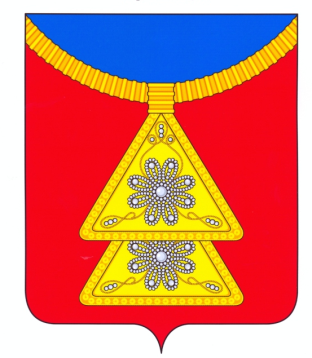 